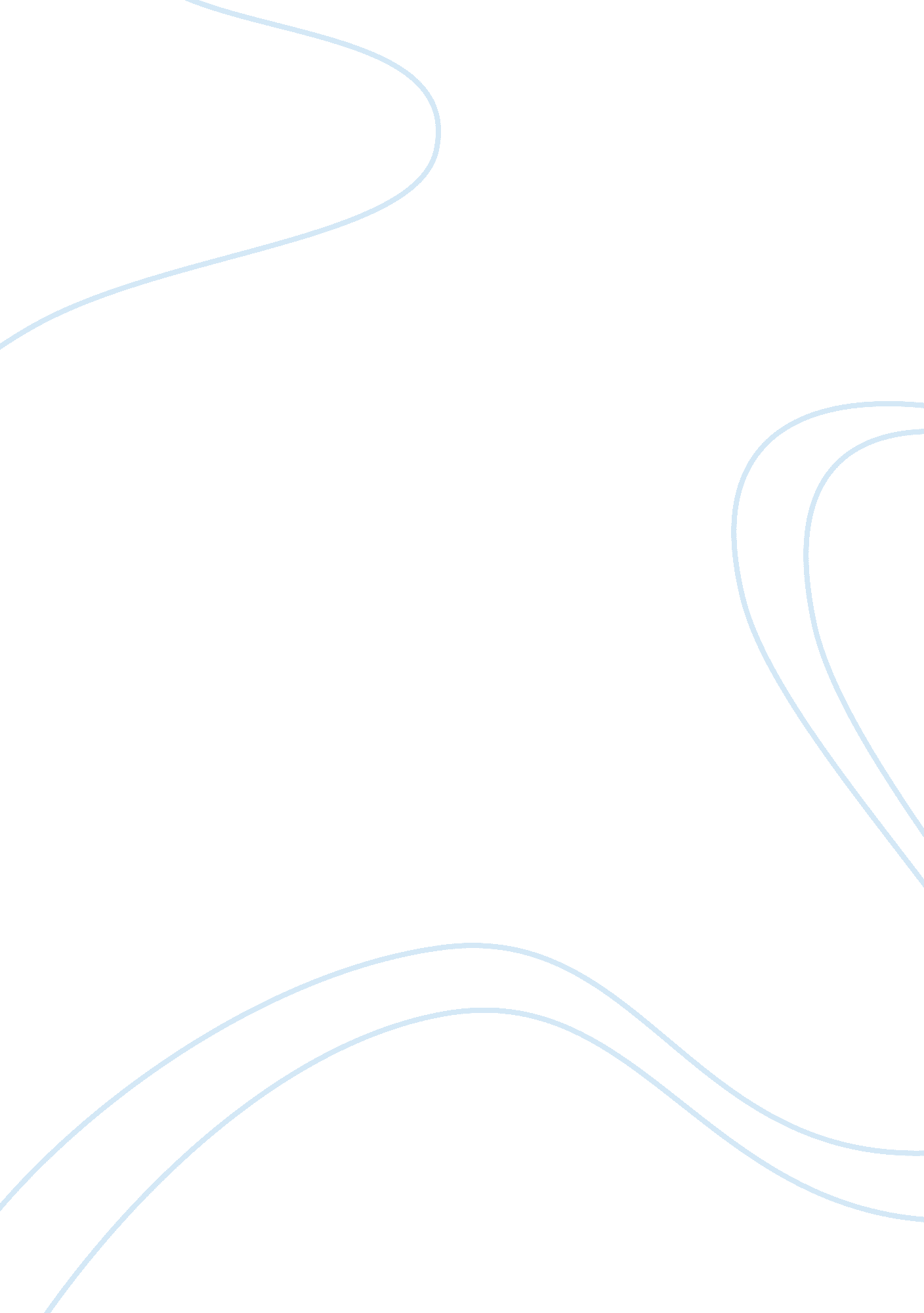 Corrigendum: pediatric burn survivors have long-term immune dysfunction with dimi...Health & Medicine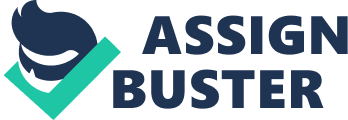 A Corrigendum on 
Pediatric Burn Survivors Have Long-Term Immune Dysfunction With Diminished Vaccine Response by Johnson, B. Z., McAlister, S., McGuire, H. M., Palanivelu, V., Stevenson, A., Richmond, P., et al. (2020). Front. Immunol. 11: 1481. doi: 10. 3389/fimmu. 2020. 01481 In the original article, there was an error in the URL provided in Data Availability Statement. The updated statement appears below. The authors apologize for this error and state that this does not change the scientific conclusions of the article in any way. The original article has been updated. Data Availability Statement The raw data supporting the conclusions of this article will be made available by the authors, without undue reservation. Debarcoded files are uploaded to Flow Repository http://flowrepository. org/id/FR-FCM-Z2XE . 